"המדרון החלקלק"- רמאויות קטנות סדנת "זום" לתלמידים  פיתוח: מלי אליאס/ רשת דרכא                  מטרת הסדנה:             * להבהיר שבעת קבלת החלטה על מעשה, על אדם לקחת בחשבון את תוצאות מעשיו                 עבור עצמו ועבור אחרים.             * להביא למודעוּת שעבירה גוררת עבירה.             משך המפגש: 45 דקותשלב א – אישי – שאלת סקר (3 דקות)כל תלמיד יענה על שאלות הסקר באמצעות הזום או Mentimeter: יצירת סקר בזום    או  יצירת סקר ב Mentimeter – המורה יציג את התוצאות.שלב ב – חלוקה לחדרים (10 דקות)המורה תחלק את התלמידים לחמש קבוצות; כל קבוצה תקבל אירוע ושאלות מנחות. המורה תעביר לתלמידים מצגת שיתופית-  האירוע/ השקף שכל קבוצה תקבל לדיון הוא לפי מספרה, למשל קבוצה מספר 1 תקבל את שקף מספר 1 וכך הלאה.יתנהל דיון בקבוצה על האירוע – תוצאות המעשה לגבי הפרט ולגבי הכלל – על פי השאלות המופיעות בהמשך.כל קבוצה תבחר נציג שיקפיד על עמידה בזמנים, ונציג נוסף, שידווח במליאה על התובנות שעלו בקבוצה בשיח על השלכות האירוע על הפרט ועל הכלל.הכיתה תחולק לחדרים –   הדרכה ליצירת חדרים בזוםשלב ג – מליאה (20 דקות)נציג מכל קבוצה יספר על האירוע שקיבלה קבוצתו ועל התובנות שעלו לגבי השלכות האירוע על הפרט ועל הכלל.יתנהל שיח במליאה.המורה יציג לתלמידים את השקף הבא ויבקש מהם לכתוב על הלוח השיתופי כיצד לדעתם העיקרון קשור לאירועים שדנו בהם. ניתן להשתמש ב- Padlet. הדרכה על הכלי Padlet 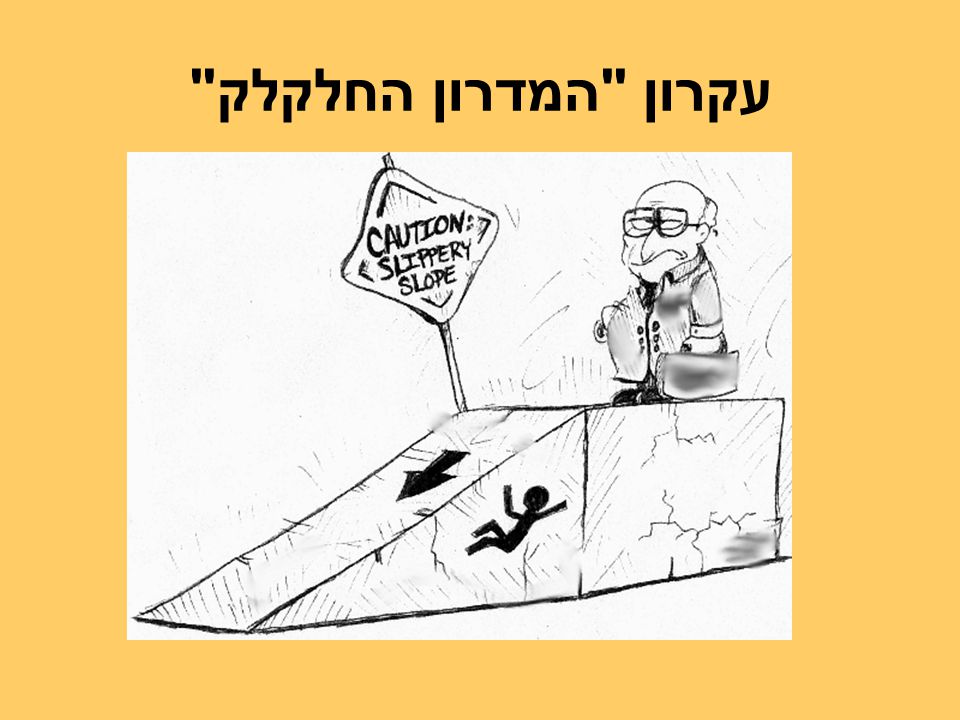 כך זה נראה ב- Padlet: 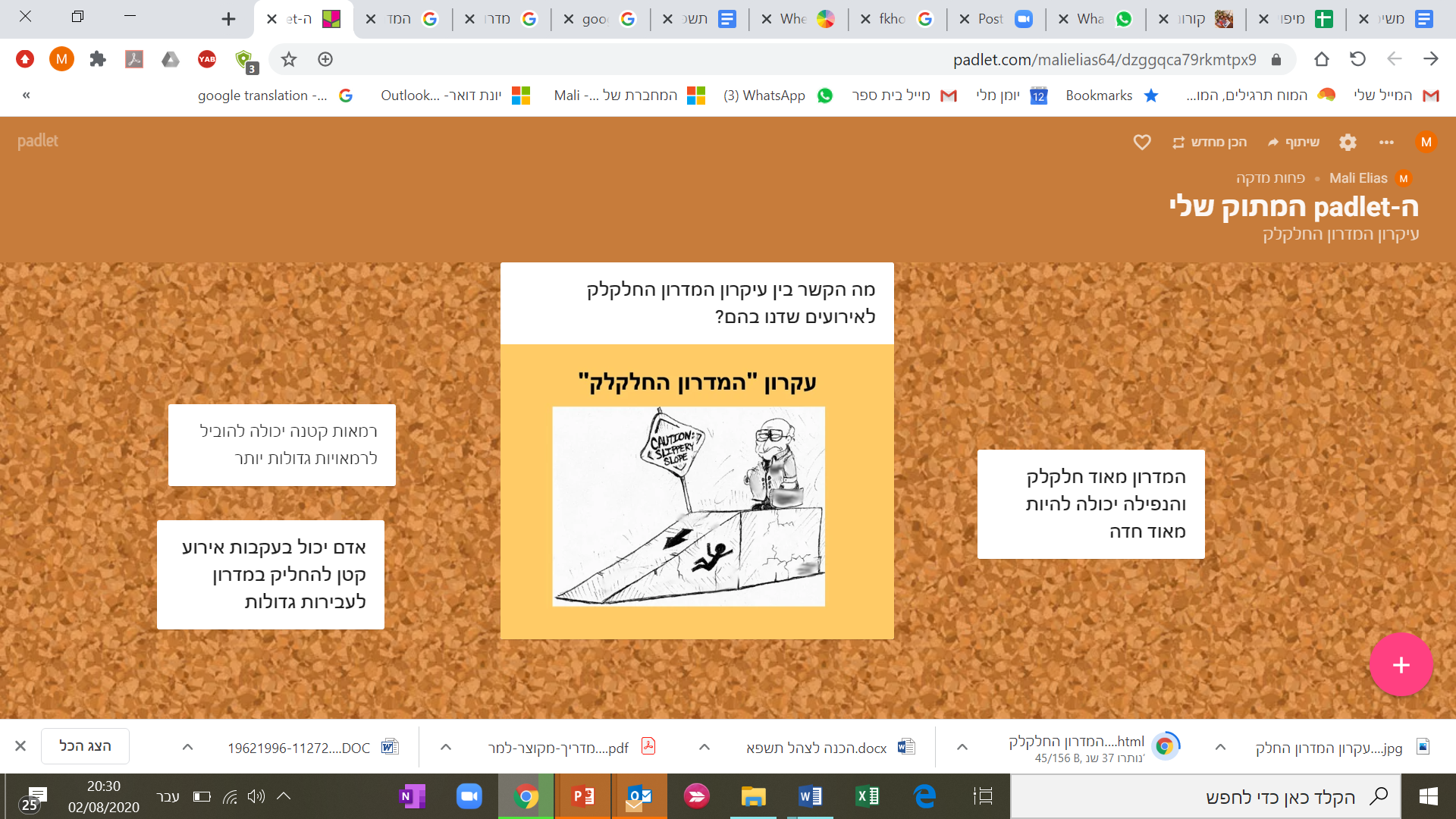 יתנהל שיח במליאה על תשובות התלמידים (10 דקות).עיקרון "המדרון החלקלק", לפיו אם עשית מעשה אחד לא ישר, המעשה הבא יהיה גרוע יותר. כלומר, אם העתקת בבחינה, ואתה רואה הצלחה במעשיך וממשיך להעתיק, הדבר עלול להחמיר ולהידרדר, כי סביר להניח שהעתקה מוצלחת אשר לא מתגלה מעלה את הסבירות להתנהגות לא ישרה גם בעתיד.לסיכום – המורה יבקש מהתלמידים לענות על שאלת סקר (2 דקות).האם שינו את דעתם ביחס לחומרת האירועים בעקבות השיעור?  1. כן     2. לאלחילופין, ניתן לשאול את אותה שאלת סקר גם בתחילת השיעור ולראות אם היו שינויים בתוצאות בין תחילת השיעור לבין סיומו.האירועיםלא חמוּר חמוּרחמוּר מאוד1.רמי 'סחב' כסף מהארנק של אימו כדי לצאת לבילוי עם חבריו.2.ורד 'סחבה' סבון קטן מתוך סל גדול בחנות כל-בו.3.תמר זייפה את חתימת ההורים על אישור היעדרות מבית הספר.4.רוני העתיק במבחן.5.דני קטף פירות מפרדס בשעת טיול.האירועיםתוצאות  המעשה לגבי הפרטתוצאות המעשה לגבי הכלל1.רמי 'סחב' כסף מהארנק של אמו כדי לצאת לבילוי עם חבריו.כיצד ירגיש כל אחד מהם בשעת המעשה?כיצד ירגיש כשייתפס?כיצד ירגיש כשייענש?מי נפגע ממעשה זה?על מי זה משפיע?             כיצד?מה היה קורה אילו העלימו עין מן המעשה?מה היה קורה אילו כולם היו נוהגים כך?2.ורד 'סחבה' סבון קטן מתוך סל גדול בחנות כל- בו.כיצד ירגיש כל אחד מהם בשעת המעשה?כיצד ירגיש כשייתפס?כיצד ירגיש כשייענש?מי נפגע ממעשה זה?על מי זה משפיע?             כיצד?מה היה קורה אילו העלימו עין מן המעשה?מה היה קורה אילו כולם היו נוהגים כך?3.תמר זייפה את חתימת ההורים על אישור היעדרות מבית הספר.כיצד ירגיש כל אחד מהם בשעת המעשה?כיצד ירגיש כשייתפס?כיצד ירגיש כשייענש?מי נפגע ממעשה זה?על מי זה משפיע?             כיצד?מה היה קורה אילו העלימו עין מן המעשה?מה היה קורה אילו כולם היו נוהגים כך?4. דני קטף פירות מפרדס בשעת טיול.כיצד ירגיש כל אחד מהם בשעת המעשה?כיצד ירגיש כשייתפס?כיצד ירגיש כשייענש?מי נפגע ממעשה זה?על מי זה משפיע?             כיצד?מה היה קורה אילו העלימו עין מן המעשה?מה היה קורה אילו כולם היו נוהגים כך?5.רוני העתיק במבחן.כיצד ירגיש כל אחד מהם בשעת המעשה?כיצד ירגיש כשייתפס?כיצד ירגיש כשייענש?מי נפגע ממעשה זה?על מי זה משפיע?             כיצד?מה היה קורה אילו העלימו עין מן המעשה?מה היה קורה אילו כולם היו נוהגים כך?